 Digital Charter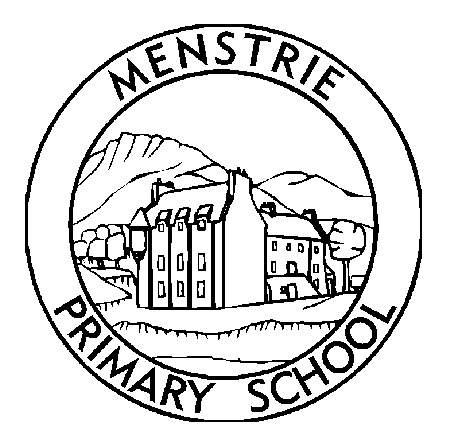 (Our Acceptable Use Agreement)This Digital Charter was created by the Digital Leaders at Menstrie Primary School November/December 2022.The leaders asked their classes for views and discussed at a meeting 7/12/22.They agreed that the wording should be understood by everyone from P1 to P7.Name: ______________________________________Signed: ______________________________________Date: ______________________________________Our School Digital CharterI will always take care of the computers and digital devices.I will put computers and digital devices back where I got them and put them on charge if they need it.I will use computers and digital devices to access activities that a teacher or suitable adult has told or allowed me to use.I will be safe and sensible when using digital technology and let a teacher or suitable adult know if I see something that upsets me.I will ask for help from a teacher or suitable adult if I am not sure what to do or think I have done something wrong. I will keep my log in details safe and not share with others. I know that if I break the rules, my digital access might get taken away.